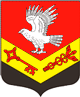 Муниципальное образование«ЗАНЕВСКОЕ   ГОРОДСКОЕ   ПОСЕЛЕНИЕ»Всеволожского муниципального района Ленинградской областиАДМИНИСТРАЦИЯПОСТАНОВЛЕНИЕ16.10.2020	№ 539О внесении изменений в постановление администрации МО «Заневское городское поселение» от 05.12.2019 № 658 «Об утверждении муниципальной программы «Развитие молодёжной политики на территории муниципального образования «Заневское городское поселение» Всеволожского муниципального района Ленинградской области» на 2020-2022 годы» (в редакции от 12.03.2020 № 111)В соответствии с Федеральными законами от 28.06.1995 № 98-ФЗ
 «О государственной поддержке молодежных и детских общественных объединений», от 24.06.1999 № 120-ФЗ «Об основах системы профилактики безнадзорности и правонарушений несовершеннолетних», от 06.10.2003 
№ 131-ФЗ «Об общих принципах организации местного самоуправления в Российской Федерации», Распоряжением Правительства Российской Федерации от 29.11.2014 № 2403-р «Об утверждении Основ государственной молодежной политики в Российской Федерации до 2025 года», законом Ленинградской области от 13.12.2011 № 105-оз «О государственной молодежной политике в Ленинградской области», постановлением администрации муниципального образования «Заневское городское поселение» Всеволожского муниципального района Ленинградской области от 09.02.2018 № 72 «Об утверждении Порядка разработки, реализации и оценки эффективности муниципальных программ муниципального образования «Заневское городское поселение» Всеволожского муниципального района Ленинградской области, уставом муниципального образования «Заневское городское поселение» Всеволожского муниципального района Ленинградской области, администрация муниципального образования «Заневское городское поселение» Всеволожского муниципального района Ленинградской областиПОСТАНОВЛЯЕТ:1. В муниципальную программу «Развитие молодёжной политики на территории муниципального образования «Заневское городское поселение»  Всеволожского муниципального района Ленинградской области на 2020-2022 годы» утвержденную постановлением администрации МО «Заневское городское поселение» от 05.12.2019 № 658 (в редакции от 12.03.2020 № 111), внести следующие изменения: 1.1. В паспорте муниципальной программы «Развитие молодёжной политики на территории муниципального образования «Заневское городское поселение» Всеволожского муниципального района Ленинградской области на 2020-2022 годы»: в строке «Финансовое обеспечение муниципального задания МБУ«Янинский КСДЦ» (в тыс. рублей)» слова: «Финансовое обеспечение муниципального задания МБУ «Янинский КСДЦ» (в тыс. рублей)   2020 – 2 031,8; 2021 – 1 573,1; 2022 – 1 573,1» заменить на слова: «Финансовое обеспечение муниципального задания МБУ «Янинский КСДЦ» (в тыс. рублей) 2020 – 1 087,75;  2021 – 1 573,1; 2022 – 1 573,1.           в строке «Финансовое обеспечение муниципального задания МКУ «ЦОУ» софинансирование проекта «Губернаторский молодежный трудовой отряд» (в тыс. рублей)» слова «Финансовое обеспечение муниципального задания МКУ «ЦОУ» софинансирование проекта «Губернаторский молодежный трудовой отряд» (в тыс. рублей) 2020 – 568,6» заменить на слова: «Финансовое обеспечение муниципального задания МКУ «ЦОУ» софинансирование проекта «Губернаторский молодежный трудовой отряд» (в тыс. рублей) 2020 – 568,6;  2021 – 568,6; 2022 – 568,6»;          дополнить строкой: «Финансовое обеспечение софинансирования проекта «Губернаторский молодежный трудовой отряд» из бюджета администрации МО «Заневское городское поселение» 2020 – 33,8; 2021 – 33,8; 2022 – 33,8».1.2. В пункте 4 «Перечень и характеристики основных мероприятий муниципальной программы и целевых программ с указанием сроков их реализации и ожидаемых результатов, а также сведения о взаимосвязи мероприятий и результатов их выполнения с целевыми индикаторами и показателями муниципальной программы»:            в строке «Финансовое обеспечение муниципального задания МБУ «Янинский КСДЦ» (в тыс. рублей) слова:  «Финансовое обеспечение муниципального задания МБУ «Янинский КСДЦ» (в тыс. рублей)   2020 –  2 031,8; 2021 – 1 573,1; 2022 – 1 573,1» заменить на слова: ««Финансовое обеспечение муниципального задания МБУ «Янинский КСДЦ» (в тыс. рублей) 2020 –  1 087,75;  2021 – 1 573,1; 2022 – 1 573,1 в строке «Финансовое обеспечение муниципального задания МКУ «ЦОУ» (в тыс. рублей)» слова: «Финансовое обеспечение муниципального задания МКУ «ЦОУ» (в тыс. рублей) 2020 – 568,6» заменить на слова: «Финансовое обеспечение муниципального задания МКУ «ЦОУ» (в тыс. рублей) 2020 – 568,6 2021 – 568,6 2022 – 568,6»;дополнить строкой: «Финансовое обеспечение софинансирования проекта «Губернаторский молодежный трудовой отряд» из бюджета администрации МО «Заневское городское поселение» 2020 – 33,8 2021 – 33,8 2022 – 33,8».2. Настоящее постановление подлежит официальному опубликованию в газете «Заневский вестник» и размещению на официальном сайте муниципального образования www.zanevkaorg.ru. 3.  Настоящее постановление вступает в силу после его официального опубликования в газете «Заневский вестник».4.  Контроль за исполнением настоящего постановления возложить на заместителя главы администрации Гречица В.В.Глава администрации                                                                          А.В. Гердий